pageField (Page Field)Represents a field on the page or report filter of the PivotTable.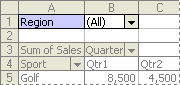 In the image above, the blue field is a page or report filter field. Page/filter fields allow you to filter the entire PivotTable to display data for a single item or all the items.[Example:<sh:pageField fld="43" hier="103" 
  name="[Product].[Product Categories].[All Products]" cap="All Products"/>end example]The following XML Schema fragment defines the contents of this element:<complexType name="CT_PageField">	<sequence minOccurs="0">	<element name="extLst" minOccurs="0" type="CT_ExtensionList"/>	</sequence>	<attribute name="fld" use="required" type="xsd:int"/>	<attribute name="item" use="optional" type="xsd:unsignedInt"/>	<attribute name="hier" type="xsd:int"/>	<attribute name="name" type="ST_Xstring"/>	<attribute name="cap" type="ST_Xstring"/></complexType>Parent ElementspageFields (§)Child ElementsSubclauseextLst (Future Feature Data Storage Area)§AttributesDescriptioncap (Hierarchy Display Name)Specifies the display name of the hierarchy.The possible values for this attribute are defined by the ST_Xstring simple type (§).fld (Field)Specifies the index of the field that appears on the page or filter report area of the PivotTable.The possible values for this attribute are defined by the XML Schema int datatype.hier (OLAP Hierarchy Index)Specifies the index of the OLAP hierarchy to which this item belongs.The possible values for this attribute are defined by the XML Schema int datatype.item (Item Index)Specifies the index of the item in the PivotCache.The possible values for this attribute are defined by the XML Schema unsignedInt datatype.name (Hierarchy Unique Name)Specifies the unique name of the hierarchy.The possible values for this attribute are defined by the ST_Xstring simple type (§).